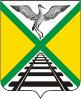 Администрация муниципального района"Забайкальский район" ПОСТАНОВЛЕНИЕ  «14» марта 2023 года 								             № 259пгт. ЗабайкальскОб установлении публичного сервитута 	Руководствуясь статьей 3.3. Федерального закона от 25 октября 2001 года № lЗ7-ФЗ «О введении в действие Земельного кодекса Российской Федерации», в соответствии со статьей 23 главы IV, статьями 39.37, 39.38 главы V.7 Земельного кодекса Российской Федерации, рассмотрев ходатайство ПAO «Россети Сибирь» от 15 февраля 2023 года № 10-97 «Об установлении публичного сервитута», на основании статьи 25 Устава муниципального района "Забайкальский район", постановляет:1. Утвердить границы публичного сервитута, согласно прилагаемого описания местоположения границ публичного сервитута – ВЛ 10 кВ № 19 Билитуй в/ч, п. Билитуй, протяж. 28,667 км, площадью 610 ± 9 кв.м, местоположение объекта: Забайкальский край, Забайкальский район.2. В целях эксплуатации участка существующего объекта электросетевого хозяйства, в местах пересечения с автомобильными дорогами – ВЛ 10 кВ № 19 Билитуй в/ч, п. Билитуй, протяж. 28,667 км, площадь 610 ± 9 кв.м, местоположение объекта: Забайкальский край, Забайкальский район установить публичный сервитут сроком на 49 лет в отношении земельного участка:75:06:260101:66, общая площадь 273 443 кв.м. Местоположение: Забайкальский край, Забайкальский район. Категория земель: земли промышленности, энергетики, транспорта, связи, радиовещания, телевидения, информатики, земли для обеспечения космической деятельности, земли обороны, безопасности и земли иного специального назначения.3. Публичному	акционерному	обществу	«Россети	Сибирь»	в установленном законом порядке обеспечить:	3.1. Заключение с правообладателем земельного участка соглашения об осуществлении публичного сервитута;          3.2. Осуществление публичного сервитута после внесения сведений о публичном сервитуте в Единый государственный реестр недвижимости;          3.3. Размещение объектов электросетевого хозяйства, их неотъемлемых технологических частей в границах зоны действия публичного сервитута;          3.4. Снос объектов, размещенных на основании публичного сервитута, и осуществление при необходимости рекультивации земельного участка в срок не позднее, чем шесть месяцев с момента прекращения публичного сервитута.          4. Опубликовать настоящее постановление в официальном вестнике муниципального района «Забайкальский район» «Забайкальское обозрение», на официальном сайте администрации муниципального района «Забайкальский район» в информационно-телекоммуникационной сети «Интернет».          5.Управлению экономического развития администрации муниципального района «Забайкальский район» со дня подписания настоящего постановления обеспечить:          5.1. Направление копии настоящего постановления в федеральный орган исполнительной власти, уполномоченный Правительством Российской Федерации на осуществление государственного кадастрового учета, государственной регистрации прав, ведение Единого государственного реестра недвижимости и предоставление сведений, содержащихся в Едином государственном реестре недвижимости;          5.2. Направление копии настоящего постановления с уведомлением о вручении правообладателю земельного участка с кадастровым номером 75:06:260101:66;           5.3. Направление    правообладателю    публичного    сервитута    ПAO «Россети Сибирь» копии настоящего постановления, сведения о лице, являющегося правообладателем земельного участка, сведения о лицах, подавших заявления об учете их прав (обременений прав) на земельные участки, способах связи с ними, копии документов, подтверждающих права указанных лиц на земельные участки.          6. Публичный сервитут считается установленным со дня внесения сведений о нем в Единый государственный реестр недвижимости.	7. Контроль за исполнением настоящего постановления возложить на начальника Управления экономического развития Администрации муниципального района «Забайкальский район» (Кузьмину Е.В.).Глава муниципального района                                                               А.В. МочаловОПИСАНИЕ МЕСТОПОЛОЖЕНИЯ ГРАНИЦПубличный сервитут ВЛ 10 кВ № 19 Билитуй в/ч, п. Билитуй, протяж. 28,667 км.(наименование объекта, местоположение границ которого описано (далее - объект)Раздел 1Раздел 2Раздел 3Раздел 4Приложение № 1Постановление (наименование документа об утверждении, включая Администрации муниципального районанаименования органов государственной власти или «Забайкальский район»органов местного самоуправления, принявшихрешение об утверждении схемы или подписавшихсоглашение о перераспределении земельных участков) от «14» марта 2023 года № 259Сведения об объектеСведения об объектеСведения об объектеN п/пХарактеристики объектаОписание характеристик1231Местоположение объектаЗабайкальский край, Забайкальский р-н2Площадь объекта ± величина погрешности определения площади (P ± ∆P), м²610 ± 93Иные характеристики объекта1. Публичный сервитут установлен в соответствии с п.1 Статьи 39.37 ЗК РФ в целях: эксплуатации объектов электросетевого хозяйства, тепловых сетей, водопроводных сетей, сетей водоотведения, линий и сооружений связи, линейных объектов системы газоснабжения, нефтепроводов и нефтепродуктопроводов, их неотъемлемых технологических частей, если указанные объекты являются объектами федерального, регионального или местного значения, либо необходимы для организации электро-, газо-, тепло-, водоснабжения населения и водоотведения, подключения (технологического присоединения) к сетям инженерно-технического обеспечения, либо переносятся в связи с изъятием земельных участков, на которых они ранее располагались, для государственных или муниципальных нужд (далее также - инженерные сооружения). Срок публичного сервитута - 49 (сорок девять) лет.Сведения о местоположении границ объектаСведения о местоположении границ объектаСведения о местоположении границ объектаСведения о местоположении границ объектаСведения о местоположении границ объектаСведения о местоположении границ объекта1. Система координат МСК-75, зона 41. Система координат МСК-75, зона 41. Система координат МСК-75, зона 41. Система координат МСК-75, зона 41. Система координат МСК-75, зона 41. Система координат МСК-75, зона 42. Сведения о характерных точках границ объекта2. Сведения о характерных точках границ объекта2. Сведения о характерных точках границ объекта2. Сведения о характерных точках границ объекта2. Сведения о характерных точках границ объекта2. Сведения о характерных точках границ объектаОбозначение характерных точек границКоординаты, мКоординаты, мМетод определения координат характерной точкиСредняя квадратическая погрешность положения характерной точки (Mt), мОписание обозначения точки на местности (при наличии)Обозначение характерных точек границXYМетод определения координат характерной точкиСредняя квадратическая погрешность положения характерной точки (Mt), мОписание обозначения точки на местности (при наличии)1234561392562.324199338.07Геодезический метод0.1-2392567.904199317.22Геодезический метод0.1-3392575.284199316.79Геодезический метод0.1-4392597.794199315.47Геодезический метод0.1-5392591.884199336.35Геодезический метод0.1-6392568.724199337.70Геодезический метод0.1-1392562.324199338.07Геодезический метод0.1-3. Сведения о характерных точках части (частей) границы объекта3. Сведения о характерных точках части (частей) границы объекта3. Сведения о характерных точках части (частей) границы объекта3. Сведения о характерных точках части (частей) границы объекта3. Сведения о характерных точках части (частей) границы объекта3. Сведения о характерных точках части (частей) границы объектаОбозначение характерных точек части границыКоординаты, мКоординаты, мМетод определения координат характерной точкиСредняя квадратическая погрешность положения характерной точки (Mt), мОписание обозначения точки на местности (при наличии)Обозначение характерных точек части границыXYМетод определения координат характерной точкиСредняя квадратическая погрешность положения характерной точки (Mt), мОписание обозначения точки на местности (при наличии)123456------Сведения о местоположении измененных (уточненных) границ объектаСведения о местоположении измененных (уточненных) границ объектаСведения о местоположении измененных (уточненных) границ объектаСведения о местоположении измененных (уточненных) границ объектаСведения о местоположении измененных (уточненных) границ объектаСведения о местоположении измененных (уточненных) границ объектаСведения о местоположении измененных (уточненных) границ объектаСведения о местоположении измененных (уточненных) границ объекта1. Система координат МСК-75, зона 41. Система координат МСК-75, зона 41. Система координат МСК-75, зона 41. Система координат МСК-75, зона 41. Система координат МСК-75, зона 41. Система координат МСК-75, зона 41. Система координат МСК-75, зона 41. Система координат МСК-75, зона 42. Сведения о характерных точках границ объекта2. Сведения о характерных точках границ объекта2. Сведения о характерных точках границ объекта2. Сведения о характерных точках границ объекта2. Сведения о характерных точках границ объекта2. Сведения о характерных точках границ объекта2. Сведения о характерных точках границ объекта2. Сведения о характерных точках границ объектаОбозначение характерных точек границСуществующие координаты, мСуществующие координаты, мИзмененные (уточненные) координаты, мИзмененные (уточненные) координаты, мМетод определения координат характерной точкиСредняя квадратическая погрешность положения характерной точки (Mt), мОписание обозначения точки на местности (при наличии)Обозначение характерных точек границXYXYМетод определения координат характерной точкиСредняя квадратическая погрешность положения характерной точки (Mt), мОписание обозначения точки на местности (при наличии)12345678--------3. Сведения о характерных точках части (частей) границы объекта3. Сведения о характерных точках части (частей) границы объекта3. Сведения о характерных точках части (частей) границы объекта3. Сведения о характерных точках части (частей) границы объекта3. Сведения о характерных точках части (частей) границы объекта3. Сведения о характерных точках части (частей) границы объекта3. Сведения о характерных точках части (частей) границы объекта3. Сведения о характерных точках части (частей) границы объектаОбозначение характерных точек части границыСуществующие координаты, мСуществующие координаты, мИзмененные (уточненные) координаты, мИзмененные (уточненные) координаты, мМетод определения координат характерной точкиСредняя квадратическая погрешность положения характерной точки (Mt), мОписание обозначения точки на местности (при наличии)Обозначение характерных точек части границыXYXYМетод определения координат характерной точкиСредняя квадратическая погрешность положения характерной точки (Mt), мОписание обозначения точки на местности (при наличии)12345678--------План границ объекта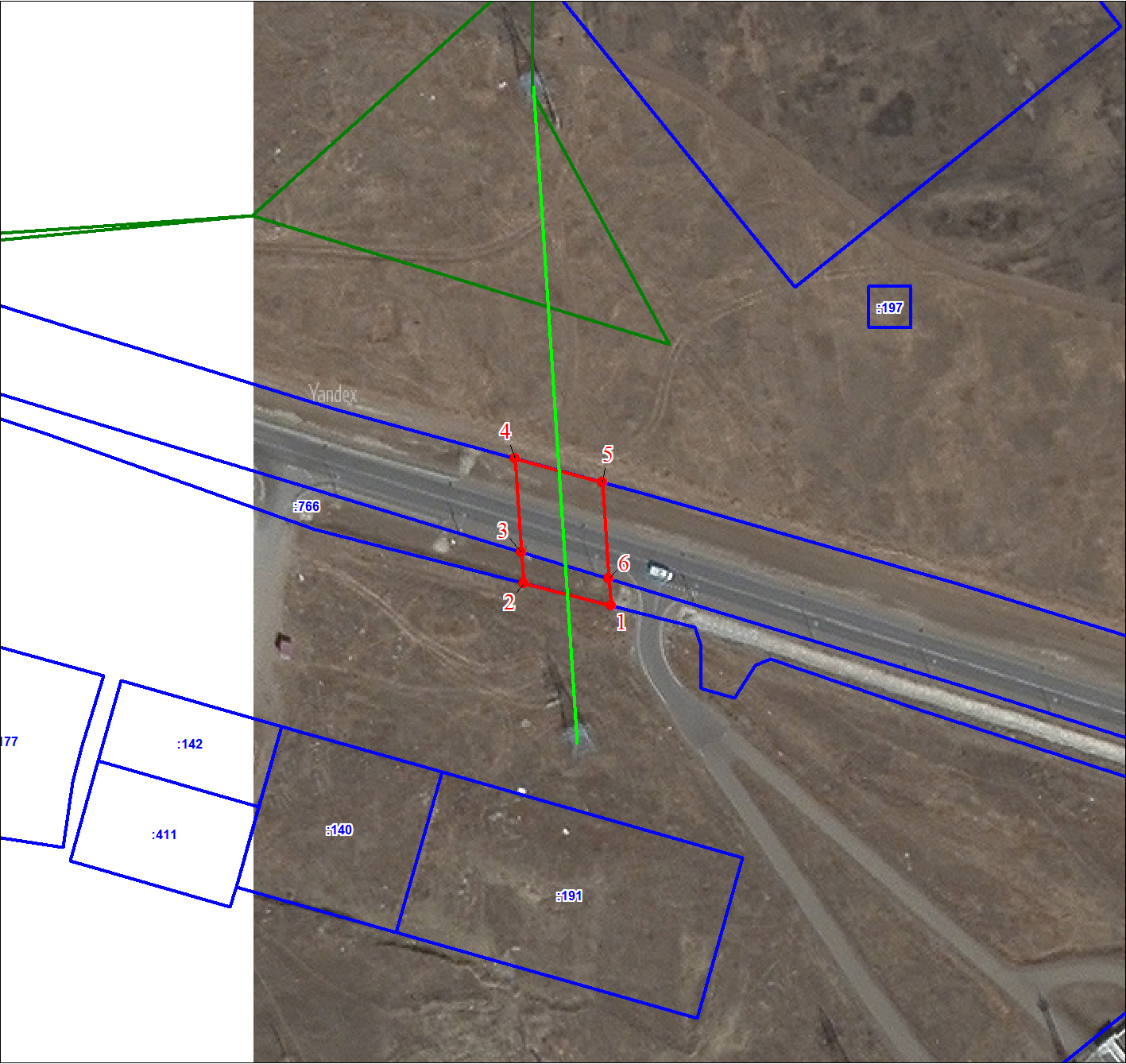 Масштаб 1:1500Используемые условные знаки и обозначения:Используемые условные знаки и обозначения:Условные обозначения представлены на листе 6Подпись__________________ Шалыгин Н. В.Дата 19 января 2023 г.Место для оттиска печати (при наличии) лица, составившего описание местоположения границ объектаМесто для оттиска печати (при наличии) лица, составившего описание местоположения границ объектаУсловные обозначенияУсловные обозначения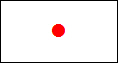 Характерная точка границы объекта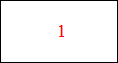 Надписи номеров характерных точек границы объекта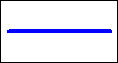 Существующая часть границы, имеющиеся в ЕГРН сведения о которой достаточны для определения ее местоположения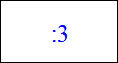 Надписи кадастрового номера земельного участка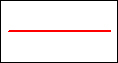 Граница объекта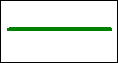 Граница кадастрового квартала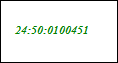 Обозначение кадастрового квартала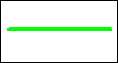 Воздушная линия электропередач	Текстовое описание местоположения границ объекта	Текстовое описание местоположения границ объекта	Текстовое описание местоположения границ объектаПрохождение границыПрохождение границыОписание прохождения границыот точкидо точкиОписание прохождения границы12311в границах земельных участков с кадастровым номером 75:06:080336:157 и 75:06:080336:766